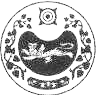 ПОСТАНОВЛЕНИЕ		от  06.04.2023 г.                аал  Доможаков                № 11-пОб утверждении Порядка согласования создания мест (площадок) накопления твердых  коммунальных отходов на территории Доможаковского сельсоветаВ соответствии с Федеральным законом от 06.10.2003 №131-ФЗ «Об общих принципах организации местного самоуправления в Российской Федерации», Федеральным законом от 24.06.1998 № 89-ФЗ «Об отходах производства и потребления», Федеральным законом от 10.01.2002 № 7-ФЗ «Об охране окружающей среды», постановлением Правительства РФ от 31.08.2018 №1039 «Об утверждении Правил обустройства мест (площадок) накопления твердых коммунальных отходов и ведения их реестра», СанПиН 42-128-4690-88 «Санитарные правила содержания территорий населенных мест», Уставом муниципального образования Доможаковский сельсовет Усть - Абаканского района Республики Хакасия, администрация Доможаковского сельсовета ПОСТАНОВЛЯЕТ:Утвердить форму заявки о включении сведений о месте (площадке) накопления твердых коммунальных отходов в реестр мест (площадок) накопления твердых коммунальных отходов на территории Доможаковского сельсовета согласно приложению № 1, 2 к настоящему постановлению.Утвердить форму решения о согласовании (об отказе в согласовании) создания места (площадки) накопления твердых коммунальных отходов на территории Доможаковского сельсовета согласно приложению № 3 к настоящему постановлению. Постановление вступает в силу со дня его официального опубликования (обнародования).Глава Доможаковского сельсовета 					М.В. ОщенковаПриложение№ 1к постановлению администрацииДоможаковского сельсовета от 06.09.2023г. № 11-пЗАЯВКАО согласовании создания места (площадки) накопления твёрдых коммунальных  отходов на территории Доможаковского сельсоветаПрошу согласовать создание места (площадки) накопления твёрдых коммунальных отходов на территории Доможаковского сельсовета:1.              Данные о предполагаемом нахождении места (площадки) накопления твёрдых коммунальных отходов:1.1.              Адрес:_____________________________________________________1.2.              Географические координаты:_________________________________2.              Данные о технических характеристиках предполагаемого места (площадки) накопления твёрдых коммунальных отходов:2.1.покрытие:_________________________________________________________2.2.              площадь:__________________________________________________2.3.              количество планируемых к размещению контейнеров и бункеров с указанием их объема:__________________________________________________3.              Данные о собственнике планируемого места (площадки) накопления твёрдых коммунальных отходов:3.1.              для юридических лиц:полное наименование:_________________________________________ОГРН записи в ЕГРЮЛ:________________________________________фактический адрес:____________________________________________3.2.              для индивидуальных предпринимателей:Ф.И.О.:________________________________________________________ОГРН записи в ЕГРИП:__________________________________________адрес регистрации по месту жительства:____________________________3.3.              для физических лиц:Ф.И.О.:________________________________________________________серия, номер и дата выдачи паспорта или иного документа, удостоверяющего личность:_______________________________________адрес регистрации по месту жительства: ____________________________контактные данные:_____________________________________________4.              Данные о предполагаемых источниках образования твёрдых коммунальных отходов, которые планируются к складированию вместе (на площадке) накопления твёрдых коммунальных отходов:____________________4.1.              сведения об одном или нескольких объектах капитального строительства, территории (части территории) поселения, при осуществлении деятельности на которых у физических и юридических лиц образуются твёрдых коммунальных отходов, планируемые к складированию в соответствующем месте (на площадке) накопления твёрдых коммунальных отходов:____________________________________________________________________К заявке прилагается:Схема размещения места (площадки) накопления твёрдых коммунальных отходов на карте масштаба 1:2000;Документы, подтверждающие права на земельный участок;документы, подтверждающие права на земельный участок;согласие на использование земель, земельного участка, части земельного участка для размещения места площадки) для сбора ТКО владельцев инженерных коммуникаций, попадающих в зону размещения объекта либо охранные зоны которых попадают в зону размещения объекта;проектная документация (при ее отсутствии – предпроектное решение) или эскизный чертеж, содержащий упрощенное изображение, основные параметры места (площадки) для сбора ТКО, наличие места для складирования крупногабаритных отходов.Заявитель подтверждает подлинность и достоверность представленных сведений и документов.Заявитель:___________________________________«___»___________20__года_________________/__________/Приложение 2к постановлению администрацииДоможаковского сельсовета от 06.04.2023г.№ 11-пСХЕМА ГРАНИЦОбъект:_______________________________________________________________Адрес (местоположение): _________________________________________________Кадастровый номер земельного участка (при наличии): ____________________________________________________________________Сведения об обеспеченности подъездными путями к объекту: ______________________________________________________________________Сведения об инженерных сетях, коммуникациях и сооружениях, которые расположены на землях или земельном участке: ______________________________________________________________________Сведения об объектах недвижимости, которые расположены на землях или земельном участке (в том числе кадастровый или иной номер): _____________________________________________________________________
Заявитель______________             ___________________  ___________________________      (должность)                                         (подпись)                 (расшифровка подписи)М.П.(для юридических лиц и индивидуальных предпринимателей)Приложение№ 3к постановлению администрацииДоможаковского сельсовета от 06.04.2023г. № 11-пРЕШЕНИЕ № ______от «___»______2023г.о согласовании (об отказе в согласовании) создания места (площадки) накопления твердых коммунальных отходов на территории Доможаковского сельсовета В соответствии с постановлением Правительства РФ от 31.08.2018 №1039 «Об утверждении Правил обустройства мест (площадок) накопления твердых коммунальных отходов и ведения их реестра», в связи с обращением____________________________________________________________,согласовать/отказать_______________________________________________(наименование и юридический адрес юридического лица, ФИО и реквизиты документа, удостоверяющего личность гражданина, индивидуального предпринимателя)создание места (площадки) накопления твердых коммунальных отходов с местоположением:______________________________________________________,(указать адрес земельного участка или адресные ориентиры земель)Кадастровый номер(при наличии)__________________________________, площадь, предполагаемая для использования: _______________________________, согласно выписке из Единого государственного реестр а недвижимости об объекте недвижимости (схеме границ) в целях размещения______________________________(указать наименование объектов)Основание отказа:________________________________________________________________________________________________________________________________Лицо, получившее согласование, обязано провести работы по оборудованию места (площадки) накопления твердых коммунальных отходов в срок до____________________________________________________________________(указать срок проведения работ)В случае если использование земель или земельного участка (части (частей) земельного участка) привело к порче либо уничтожению плодородного слоя почвы в границах таких земель или земельных участков, на_____________________________________________________________________(лицо, которому выдается согласие на размещение места(площадки))Возлагается обязанность:1)привести такие земли или земельные участки в состояние, пригодное для их использования, в соответствии с разрешенным использованием;2)выполнить необходимые работы по рекультивации таких земель или земельных участков.Разрешение не дает права на вырубку древесно-кустарниковой растительности без необходимого разрешения.Приложение: выписка из Единого государственного реестра недвижимости об объекте недвижимости, а в случае использования земель или части (частей) земельного участка- схема границ на _____л.Приложение является неотъемлемой частью решения о согласии создания места (площадки) накопления твердых коммунальных отходов.____________________________________________________________(должностное лицо, осуществляющееВыдачу разрешения)(подпись, печать)(расшифровка подписи)РОССИЯ ФЕДЕРАЦИЯЗЫХАКАС РЕСПУБЛИКААUБАН ПИЛТIРI АЙМАХТОМЫXАХ ААЛ ЧJБIУСТАU-ПАСТААРОССИЙСКАЯ ФЕДЕРАЦИЯРЕСПУБЛИКА ХАКАСИЯУСТЬ-АБАКАНСКИЙ РАЙОНАДМИНИСТРАЦИЯ ДОМОЖАКОВСКОГО СЕЛЬСОВЕТАКаталог координатКаталог координатКаталог координатN точкиXYГрафическая информация на картографической основеСистема координатГрафическая информация на картографической основеСистема координатГрафическая информация на картографической основеСистема координатМасштаб 1:2000